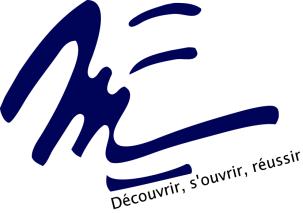 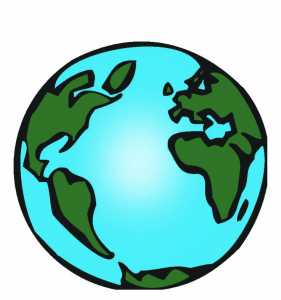 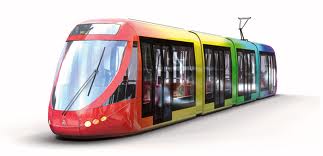 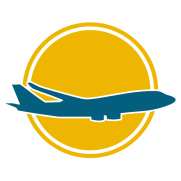 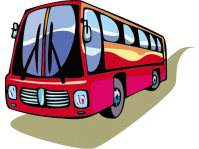 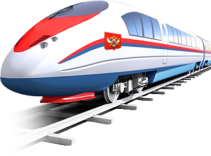 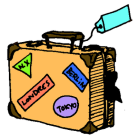 TABLEAU DE BORDÉTAPES DU DOSSIER VOYAGEComplété le (date)Volet 1 : ORGANISATION DU VOYAGE…………………….Volet 2 : PROJET PÉDAGOGIQUE…………………….Volet 3 : PROGRAMME DU VOYAGE…………………….Volet 4 : BUDGET DU VOYAGEPASSAGE EN CONSEIL D’ADMINISTRATION …………………….Volet 5 : FEUILLE DE ROUTE…………………….Volet 6 : ENGAGEMENT DE LA FAMILLE…………………….Volet 7 : FICHE SANTÉ…………………….Volet 8 : BILAN…………………….